Shellharbour City CouncilAbout the profile areas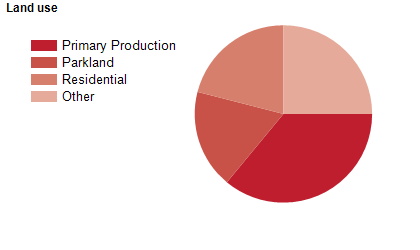 